                    DOKUMEN LAPORAN KEPUASAN TENAGA                  KEPENDIDIKAN PROGRAM STUDI MANAJEMEN S2             SEKOLAH PASCASARJANA PROF. DR. HAMKA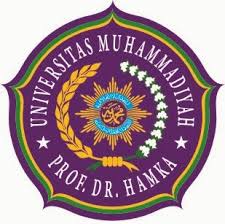                                               PROGRAM STUDI MANAJEMEN S2                                                    SEKOLAH PASCASARJANA                                              UNIVERSITAS PROF. DR. HAMKA                                                                        2019                                                              Lembar PersetujuaanMengetahui :Ketua Program Studi MM	Ka. Unit Penjaminan Mutu.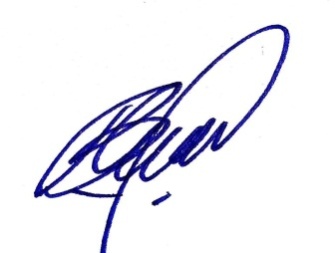 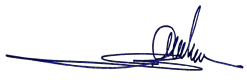 (Dr. H. Bambang Dwi Hartono SE., MM.)	(Dr. Budi Permana Yusuf S/E., MM.)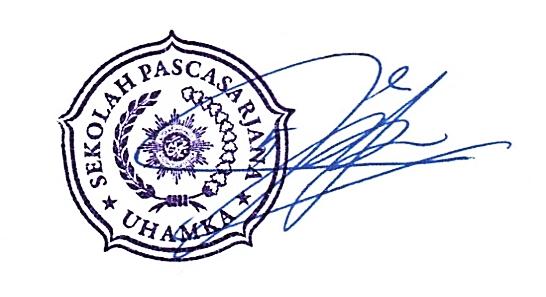 Direktur SPs.Prof. Dr. H. Ade Hikmat, M.Pd.                                                                KATA PENGANTAR                   Puji Syukur ke khadirat Allah SWT atas terselesaikannya dokumen laporan survei kepuasan tenaga pendidikan  Sekolah Pascasarjana Universitas Prof. DR. HAMKA.  Untuk mengetahui seberapa besar perasaan puas tenaga kependidikan terhadap lingkungan di program studi manajemen S2 Uhamka .                       Kinerja merupakan penampilan atau pertunjukkan  bentuk tindakan, perbuatan, pekerjaan yang telah dicapai atau dilaksanakan.  cara untuk meningkatkan performance diantaranya : menetapkan tujuan, memberikan training, memberikan reward kepada karyawan, bantuan teknologi, pembagian tugas, bekerja sinergi.  Pada dasarnya apa yang diharapkan perusahaan tidak semudah membalikkan telapak tangan.  Perlu adanya peran langsung manajemen lembaga mengontrol dan memberikan teknik terbaik di dalam mengerjakan pekerjaan di suatu lembaga.                                                                                                                                         Penulis                                                                                                                                 (Budi Permana)                                                                      DAFTAR ISI     BAB I : PENDAHULUANLatar Belakang Masalah……………………….…………………………………1Perumusan masalah…………………………………………………………...….2BAB II : KAJIAN PUSTAKAKajian Pustaka…………………………………………………………………...3BAB III : METODOLOGI PENELITIAN              3.1 Metode Penelitian………………………………………………………………..4BAB IV : HASIL PENELITIAN DAN PEMBAHASAN              4.1 Hasil Penelitian dan Pembahasan……………………………….……………….11              4.2 Rekomendasi……………………………………………………………………63BAB V : KESIMPULAN DAN SARAN              5.1 Kesimpulan………………………………………………………………...……60              5.2 Saran……………………………………………………………………..……..60DAFTAR PUSTAKA……………………………………………………………………….61                                                                     BAB I                                                            PENDAHULUAN Latar Belakang Masalah. 	Keberadaan tenaga kependididkan merupakan salah satu  komponen yang sangat penting di dalam proses pendidikan, sehingga dosen memegang peranan dan tanggung jawab yang besr dalam dunia pendidikan.  Hal tersebut mengisyaratkan bahwa setiap dosen wajib memiliki kualifikasi akademik dan kompetensi sebagai agen pembelajaran.  Kompetensi merupakan seperangkat pengetahuan, keterampulan dan perilaku yang harus dimiliki, dihayati, dan dikuasai oleh dosen dalam tugas keprofesionalannya.Perekonomian negara Indonesia saat in sedang berkembang dengan saat pesat.  Tetapi kondisi ekonomi global  mengalami pelemahan.  Pelemahan sudah terjadi saat ini bahkan indikator perdagangan internasional menunjukkan angka terlemah sejak 20 tahun terakhir. Kita semua tahu  bahwa perekonommian tidak statis, tetapi bersifat dinamis.  Hari-hari ini perekonomian secara global sedang melemah.  Ada pelemahan perekonomian secara global yang kemudian berimbas kepada perekonomian nasional baik melalui jalur perdagangan barang dan jasa, melalui arus modal, termasuk dana  dan dari sisi psikologis maupun sentimen pasar.Gubernur Bank Indonesia : Perry Warjiyo mengemukakan beberapa alasan investor asing masih tertrik untuk berinvestasi di Indonesia.  Salah satunya adalah kebijakan moneter dan fiskal yang dibangun oleh pemerintah.  Kebijakan tersebut membuat investor percaya terhadap Indonesia.Di dalam dunia pendidikan Menteri nadiem Makarim mencanangkan merdeka pendidikan yaitu : Kemudahan kampus membuka program studi yang baru, Perubahan sistem akreditasi kampus : ke depan kata nadiem, program akreditasi bersifat otomatis untuk seluruh peringkat dan sukarela bagi perguruan tinggi dan program studi yang siap naik peringkat.  Adapun akreditasi yang ditetapkan  Badan Akreditasi Nasional Perguruan tinggi tetap berlaku lima tahun dan akan diperbaharui otomatis.Bagi program studi yang mendapatkan akreditasi internasional maka akan secara otomatis mendapatkan akreditasi A dari pemerintah dan tidak harus melalui proses lagi di nasional.                                                                       BAB II                                                             KAJIAN PUSTAKA2.1 Kajian Pustaka.               Kinerja menurut Edison (2016) merupakan hasil dari suatu proses yang mengacu  dan diukur selama periode waktu tertentu berdasarkan ketentuan atau ketetapan yang sudah ditentukan sebelumnya.Kinerja menurut Ivanisevic (2015 : 183) merupakan hasil yang dicapai dari apa yang diinginkan suatu lembaga.Berdasarkan beberapa teori diatas dapat dibuat sintesis bahwa Kinerja merupakan hasil yang dicapai seperti yang ditetapkan oleh suatu  lembaga.               Kepuasan konsumen menurut Oliver dalam Tjiptono (2014 : 355) merupakan evaluasi purnabeli antara persepsi terhadap kinerja alternatif produk atau jasa yang dipilih memenuhi atau melebihi harapan.               Kepuasan Konsumen menurut Kotler (2009 : 138) merupakan perasaan senang atau kecewa seseorang yang muncul setelah membandingkan kinerja (hasil) produk terhadap kinerja yang diharapkan.                              Kepuasan konsumen  menurut Kotler & Amstrong (2008 : 16) merupakan persepsi konsumen terhadap kinerja anggapan produk relatif terhadap ekspektasi pembeli.               Berdasarkan beberapa teori diatas dapat disintesakan bahwa Kepuasan konsumen merupakan perasaan senang atau kecewa setelah membanding kinerja produk dengan ekspektasi sebelum pembelian.                Kepuasan konsumen akan berdampak pada loyalitas konsumen terhadap merk produk yang dikeluarkan perusahaan. Kepuasan konsumen akan menjadi sumber pendapatan masa depan (terutama melalui pembelian ulang, cross selling dan up selling).Strategi kepuasan konsumen yang bisa dilakukan oleh perusahaan yaitu : Memberikan produk yang berkualitas serta bebas dari kerusakan ataupun kecacatan saat sampai di tangan konsumen.  Sebaiknya melakukan cek terlebih dahulu kualitas produk yang akan diberikan kepada konsumen.  Memberikan pelayanan yang ramah, ketepatan waktu penyampaian serta menggunakan sistem yang mudah dipahami para konsumen sehingga para konsumen tidak merasa kesuloitan dengan pelayanan yang diberikan oleh konsumen.                                                                          BAB III                                                     METODOLOGI PENELITIAN 3.1 Metode Penelitian.               Metode penelitian yang tepat untuk menjawab tujuan penelitian adalah untuk mengevaluasi kepuasan tenaga kependidikan program studi Manajemen S2 Sekolah Pascasarjana Prof. DR. HAMKA.               Objek penelitian dari penelitian ini yaitu tenaga kependidikan di Sekolah Pascasarjana Prof. DR. HAMKA.3.2 Populasi dan Sample.                    Penelitian ini mengambil sample jenuh artinya menggunakan seluruh populasi sebagai sample penelitian.  Populasi di dalam penelitian ini yaitu tenaga kependidikan S2 SPS Uhamka berjumlah 14 orang .3.3 Metode Analisis               Penelitian ini meneliti kepuasan tenaga kependidikan  sekolah pascasarjana Universitas Muhammadiyah Prof. DR. HAMKA.                                                                                              BAB IV                                                                                      PEMBAHASANTabulasi  hasil survei kepuasan Tenaga Pendidikan Sekolah Pascasarjana Universitas Prof. DR. Hamka.Dari 14 responden survey kepuasan tenaga pendidik Sekolah Pascasarjana Universirtas Prof. DR. Hamka dapat dianalisis sebagai berikut :AnalisisKepuasan terhadap pekerjaan skor 995,60 menjawab sangat setuju, skor 542,64 menjawab setuju, skor 157,08 menjawab kurang setuju, skor 0 menjawab tidak setuju, skor 0 menjawab sangat tidak setuju.  Berdasarkan uraian diatas terlihat bahwa kepuasan tenaga pendidikan di Sekolah Pascasarjana Universitas Prof. DR. Hamka masih bisa ditingkatkan.2. Analisis.Kepuasan terhadap pekerjaan skor 847,67  menjawab sangat setuju, skor 632,54  menjawab setuju, skor 113,42   menjawab kurang setuju, skor 0 menjawab tidak setuju, skor 0 menjawab sangat tidak setuju.  Berdasarkan uraian diatas terlihat bahwa kepuasan tenaga pendidikan di Sekolah Pascasarjana Universitas Prof. DR. Hamka masih bisa ditingkatkan.AnalisisKepuasan terhadap pekerjaan skor 845,76  menjawab sangat setuju, skor 587,78   menjawab setuju, skor 134,57   menjawab kurang setuju, skor 0 menjawab tidak setuju, skor 0 menjawab sangat tidak setuju.  Berdasarkan uraian diatas terlihat bahwa kepuasan tenaga pendidikan di Sekolah Pascasarjana Universitas Prof. DR. Hamka masih bisa ditingkatkan.Analisis.Kepuasan terhadap pekerjaan skor 846,70  menjawab sangat setuju, skor 762,42  menjawab setuju, skor 142,64  menjawab kurang setuju, skor 0 menjawab tidak setuju, skor 0 menjawab sangat tidak setuju.  Berdasarkan uraian diatas terlihat bahwa kepuasan tenaga pendidikan di Sekolah Pascasarjana Universitas Prof. DR. Hamka masih bisa ditingkatkan.Analisis Kepuasan terhadap pekerjaan skor 995,60 menjawab sangat setuju, skor 542,64 menjawab setuju, skor 157,08 menjawab kurang setuju, skor 0 menjawab tidak setuju, skor 0 menjawab sangat tidak setuju.  Berdasarkan uraian diatas terlihat bahwa kepuasan tenaga pendidikan di Sekolah Pascasarjana Universitas Prof. DR. Hamka masih bisa ditingkatkan.                                                                     Bab  V                                                      KESIMPULAN DAN SARAN5.1 Kesimpulan.Tingkat Kepuasan Tenaga Kependidikan Sekolah Pascasarjana  Prof. DR. HAMKA menilai baik tetapi masih bisa ditingkatkan.5.2 SaranBerdasarkan skor terendah yaitu Tangibles sangat setuju skor 845,76 setuju dengan skor 587,78 kurang setuju skor 134,57 tidak setuju 0 dan sangat tidak setuju skor 0  sebaiknya dibuat rencana tindak lanjut Program Studi  Manajemen S2 Prof. DR. HAMKA yaitu melengkapi sarana dan prasarana untuk tenaga kependidikan di Program Studi Manajemen S2 Sekolah Pascasarjana Prof. DR. HAMKA.                                                               DAFTAR PUSTAKADaryanto, 2011. Manajemen Pemasaran. Cetakan satu, Bandung, Satu Nusa.Kotler, Philip, 2010. Manajemen Pemasaran. Edisi ketiga belas jilid 1 dan 2 Jakarta, Erlangga.Sekaran, Uma. 2006. Research Methods for business. Jakarta, Salemba Empat.Zaini Baihaki, 2013. Analisis Pengaruh Citra Merk, kualitas produk, dan Promosi terhadap Keputusan pembelian studi kasus pasta gigi pepsodent di Jakarta timur. Universitas syarif hidayatullah Jakarta.NOASPEK YANG DINILAIPILIHAN JAWABAN (%)PILIHAN JAWABAN (%)PILIHAN JAWABAN (%)PILIHAN JAWABAN (%)PILIHAN JAWABAN (%)1. KEPUASAN TERHADAP PEKERJAAN1. KEPUASAN TERHADAP PEKERJAANSSSKSTSSTS1Saya sudah merasa puas dengan pekerjaan yang dijalani saat ini 78,5414,287,14--2Saya merasa puas dengan beban pekerjaan yang terkadang dilimpahkan kepada saya 49,9842,847,14--3Pekerjaan yang saya lakukan saat ini sudah sesuai dengan latar belakang pendidikan, kemampuan, dan keahlian saya 57,1228,5614,28--4Saya selalu diberi kebebasan oleh atasan dalam mengerjakan pekerjaan saya49,9842. 847,14--5Saya sudah merasa puas dengan kenyamanan (ventilasi/ pencahayaan) di ruangan tempat bekerja 49,9842,847,14--6Saya sudah merasa puas dengan kelengkapan sarana (komputer, printer, ATK) di ruangan tempat bekerja57,1228,5614,28--7Saya sudah merasa puas dengan sistem informasi (telepon, internet, email, faximili) di ruangan tempat bekerja78.5414,287,14--8Pekerjaan saya tidak berperan penting bagi kemajuan UHAMKA78.5414,287,14--9Pekerjaan saya memberikan saya peluang mempersiapkan kemajuan saya di masa yang akan datang78,5414,287,14--10Saya kecewa atas pekerjaan yang saya jalani saat ini57,1228,5614,28--11Pekerjaan saya saat ini kurang menarik 49,9842,847,14--12Pada dasarnya saya antusias dengan pekerjaan saya saat ini49,9842,847,14--13Saya sering bosan terhadap pekerjaan yang saya lakukan saat ini  57,1228,5614,28--14Tugas pekerjaan yang diberikan saat ini sesuai dengan kemampuan saya49,9842,847,14--15Pekerjaan yang saya terima saat ini sudah sesuai dengan keinginan saya49,9842,847,14--16Saya merasa bangga terhadap pekerjaan yang saya miliki49,9842,847,14--17Pekerjaan yang dibebankan kepada saya memberi saya peluang untuk mengambil keputusan sendiri, memberi kebebasan dan ketidaktergantungan57,1228,5614,28--Skor  A995,60         542,64        157,08         0        0995,60         542,64        157,08         0        0995,60         542,64        157,08         0        0995,60         542,64        157,08         0        0995,60         542,64        157,08         0        02. KEPUASAN TERHADAP IMBALAN2. KEPUASAN TERHADAP IMBALANSSSKSTSSTSSaya sudah merasa puas dengan gaji pokok yang diterima saat ini78,5414,287,14--Gaji yang saya terima saat ini sudah memuaskan, sesuai dengan beban kerja dan tanggung jawab yang saya emban78,5414,287,14--Saya sudah merasa puas dengan penghasilan yang diberikan oleh UHAMKA78,5414,287,14--Sebagai staf tenaga kependidikan di UHAMKA ini, saya merasa puas dengan pendapatan yang diterima bila dibandingkan dengan prestasi kerja yang selama ini saya tunjukkan49,9842, 847,14--Saya sudah puas terhadap tunjangan-tunjangan yang diberikan oleh UHAMKA di luar gaji pokok yang saya terima57,1228,5614,28--Gaji yang saya terima tidak sesuai dengan tingkat pendidikan saya57,1228,5614,28--Besar dan jenis tunjangan yang diterima sudah sesuai78,5414,287,14--Gaji yang saya terima sudah sesuai dengan tuntutan pekerjaan yang dibebankan kepada saya49,9842,847,14--Gaji saya sesuai dengan tingkat keterampilan yang saya miliki49,9842,847,14--Gaji saya sudah sesuai dengan standar gaji yang ditentukan pemerintah49,9842,847,14--Pembagian insentif sudah adil57,1228,5614,28--Skor B847,67          632,54      113,42        0        0 847,67          632,54      113,42        0        0 847,67          632,54      113,42        0        0 847,67          632,54      113,42        0        0 847,67          632,54      113,42        0        0 3. KEPUASAN TERHADAP SUPERVISI PIMPINAN/ATASAN 3. KEPUASAN TERHADAP SUPERVISI PIMPINAN/ATASAN 847SSSKSTSSTSPimpinan /atasan langsung saya selama ini selalu memberikan pengarahan dalam setiap pekerjaan78,5414,287,14--Komunikasi antara pimpinan dengan staf tenaga kependidikan (tendik) terjalin dengan baik dalam menyelesaikan masalah-masalah pekerjaan78,5414,287,14--Pimpinan selalu bersedia meluangkan waktu untuk membantu jika saya mengalami kesulitan dalam menyelesaikan tugas-tugas kerja78,5414,287,14--Pimpinan selalu memberikan kesempatan untuk penyampaian ide-ide atau masukan yang mungkin berguna dalam mendukung tercapainya program-program kerja57, 1228,5614,28--Pemahaman pimpinan terhadap pekerjaan sudah baik57, 1228,5614,28--Pimpinan kurang tegas dalam memberikan peringatan kepada staf tendik 57, 1228,5614,28--Pimpinan dalam menegakkan disiplin sangat tegas49,9842,847,14--Pimpinan secara obyektif menilai prestasi kerja staf tendik78,5414,287,14--Pimpinan tidak memberikan penghargaan terhadap keberhasilan staf tendik dalam menyelesaikan tugas pekerjaan78,5414,287,14--Adanya umpan balik (catatan) dari pimpinan terhadap pekerjaan yang saya kerjakan78,5414,287,14--Pimpinan saya konsisten dalam menerapkan aturan-aturan bagi saya dan staf tendik lainnya 49,9842,847,14--Pimpinan memberikan masukan-masukan apabila saya mendapat kesulitan dalam penyelesaian pekerjaan57,1228,5614,28--Pimpinan memberikan pengarahan tetapi saya diijinkan untuk mengembangkan diri57,1228,5614,28--Pimpinan ikut berpartisipasi dalam penentuan tugas57,1228,5614,28--Pimpinan cenderung untuk lepas tangan dalam diskusi menghadapi suatu masalah 78,5414,287,14--Bimbingan yang diberikan oleh pimpinan saya jelas49,9842,847,14--Pada saat bekerja, pimpinan saya bersedia memberikan bimbingan bila saya tidak memahami pekerjaan yang ditugaskan49,9842,847,14--Skor  C 845,76        587,78        134,57       0       0 845,76        587,78        134,57       0       0 845,76        587,78        134,57       0       0 845,76        587,78        134,57       0       0 845,76        587,78        134,57       0       04. KEPUASAN TERHADAP REKAN KERJA4. KEPUASAN TERHADAP REKAN KERJASSSKSTSSTSHubungan dengan rekan kerja terjalin dengan baik49,9842,847,14--Bilamana dibutuhkan rekan kerja memberikan bantuan langsung dalam upaya untuk menyelesaikan pekerjaan tepat pada waktunya57,1228, 5614,28--Setiap tugas dapat saya selesaikan dengan baik bila ada dukungan dari rekan kerja di kantor78,5414,287,14--Saya tidak menemukan kesulitan dalam bekerjasama dengan rekan kerja78,5414,287,14--Seluruh rekan kerja bertanggung jawab terhadap hasil pekerjaan78,5414,287,14--Sesama staf tendik  tidak menghormati hak-hak individual masing-masing49,9842,847,14--Suasana kekeluargaan dalam bekerja terbina dengan baik57,1228,5614,28--Kebutuhan sosial saya untuk berinteraksi dengan rekan kerja di kantor terpenuhi57,1228,5614,28--Rekan kerja saya selalu memberi nasehat, dukungan dan membantu saya apabila menghadapi kesulitan dalam pekerjaan57,1228,5614,28--Skor D846,70         762,42        142,64         0      0846,70         762,42        142,64         0      0846,70         762,42        142,64         0      0846,70         762,42        142,64         0      0846,70         762,42        142,64         0      05. KESEMPATAN PENGEMBANGAN DAN PROMOSI5. KESEMPATAN PENGEMBANGAN DAN PROMOSISSSKSTSSTSSistem pengembangan karir di UHAMKA dilakukan secara proporsional (adil)78,54 14,287,14--Semua tenaga kependidikan di UHAMKA memperoleh kesempatan yang sama untuk promosi/mutasi atau rotasi49,9842,847,14--Adanya promosi/mutasi yang dilakukan oleh UHAMKA memotivasi staf tenaga kependidikan untuk lebih berkembang dan maju49,9842,847,14--Frekuensi waktu untuk promosi/mutasi untuk staf tenaga kependidikan dirasakan sudah tepat49,9842,847,14--Prestasi kerja yang baik menghasilkan promosi jabatan untuk staf tenaga kependidikan57,1228,5614,28--Kebijakan promosi (kenaikan pangkat, atau jabatan) di UHAMKA saat ini belum sesuai78,5414,287,14--Promosi/mutasi staf tenaga kependidikan di UHAMKA saat ini sudah dilakukan secara obyektif78,5414,287,14--Tidak ada kesempatan yang diberikan oleh UHAMKA untuk meningkatkan karier78,5414,287,14--UHAMKA memberikan kesempatan seluas-luasnya bagi setiap staf tenaga kependidikan untuk dapat naik jabatan57,1228,5614,28--Proses kenaikan jabatan di UHAMKA terbuka bagi siapa saja yang berpotensi tanpa diskriminasi49,9842,847,14--Skor E 886,24            642,64         121,42          0        0 886,24            642,64         121,42          0        0 886,24            642,64         121,42          0        0 886,24            642,64         121,42          0        0 886,24            642,64         121,42          0        0F. SARAN-SARAN :………………………………………………………………………………………………………………………………………………………………………………………………………………………………………………………………………………………………………………………………………F. SARAN-SARAN :………………………………………………………………………………………………………………………………………………………………………………………………………………………………………………………………………………………………………………………………………F. SARAN-SARAN :………………………………………………………………………………………………………………………………………………………………………………………………………………………………………………………………………………………………………………………………………F. SARAN-SARAN :………………………………………………………………………………………………………………………………………………………………………………………………………………………………………………………………………………………………………………………………………F. SARAN-SARAN :………………………………………………………………………………………………………………………………………………………………………………………………………………………………………………………………………………………………………………………………………F. SARAN-SARAN :………………………………………………………………………………………………………………………………………………………………………………………………………………………………………………………………………………………………………………………………………F. SARAN-SARAN :………………………………………………………………………………………………………………………………………………………………………………………………………………………………………………………………………………………………………………………………………